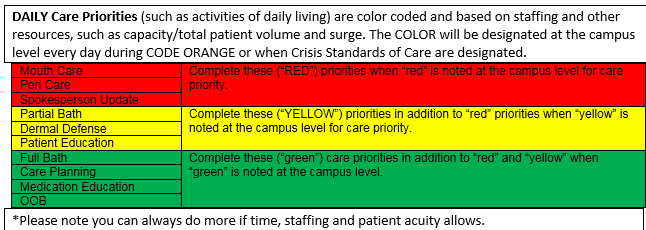 Patient Care Task*Team Leader (TL) - ICU RNTeam Leader (TL) - ICU RNNon-ICU RNPCT/UnlicensedTeam Member Name Team Member Name Monitoring ICU specific assessmentsHemodynamic monitoring & analyzing for treatment plan Arterial line: assessing, analyzing (zeroing lines)Rhythm strips Q 8 hours (EKG, Aline, CVP etc.); alarm review BIS/ TOF Management  Collaborating with physician for needs ICU specific assessmentsHemodynamic monitoring & analyzing for treatment plan Arterial line: assessing, analyzing (zeroing lines)Rhythm strips Q 8 hours (EKG, Aline, CVP etc.); alarm review BIS/ TOF Management  Collaborating with physician for needs Vital Signs as prescribed (or Q1 hr)Documentation of arterial line BP dataFocused assessment Q 4 hoursHourly assessments as ordered (neuro, NV etc.)Fluids, I&O CRRT Analyzing I&O CRRT Analyzing I&O Foley insertion Document I&O q 1 hrAssess PIV & central line/midline  Flexi-Seal Fecal Management System: insertion, troubleshootingRecording Stool and incontinence management, skin barrier PO intake & voided output Stool incontinence, skin barrier Oxygenation/ Ventilation Chest tubes – analysis FiO2 changes, collaborating with RT RT: Vent setting & Hi-flo O2 checks Trach care and ETT suctioning Work with Pronation Team- coordinate w/provider & care team Chest tubes – analysis FiO2 changes, collaborating with RT RT: Vent setting & Hi-flo O2 checks Trach care and ETT suctioning Work with Pronation Team- coordinate w/provider & care team Supplemental O2 thru BiPap, NRB, facemask or nasal cannulaChest tube drainage Work with pronation team.Assist with pronation therapyNutrition Collaborate with Dietitian Collaborate with Dietitian Feeding tube placement check and management Check tube feeding/pump Feeding non-intubated patients Feeding non-intubated patientsTeam Member NameTeam Leader (TL) ICU RNNon-ICU RNPCT/UnlicensedMedication Administration (Team Leader reviews) Drips that are titrated: Sedation, Pain management, Paralytics, Vasoactive drips Investigational MedicationIV fluids, IV antibiotics, IV steroids Pain & fever management (non-drip) Routine meds Testing Labs (consolidate/ coordinate)  PhlebotomyPhlebotomy (if trained)ADLs and Care PrioritiesPositioning / turning / mobility / pronation assist  Suctioning Restraint management (team approach)Hygiene, skin protection, incontinence Positioning/ turning q 2 hours/ mobility / pronation assist; oral care q 4 hours and suctioning.  Dressings.Peri care BID Restraint managementHygiene, skin protection, incontinence Positioning/ turning/ mobility / pronation assist; oral careTransfers Department to department, or department to procedure/testing area & back Calls report Transfers patient non-ICU status (downgrade) RT accompanies non-ICU RN Assist with transferDocumentation ICU specific assessments Significant events Provider communication Reviewing documentation by team members Focused assessment Q 4 hoursHourly assessments as ordered (neuro, NV etc.)Required documentationProvider communication Document the care you provide If Epic Trained:ADLs, positioning, I&O’s, bathing, etc.Communication Concerns/Escalations TL escalates to provider and documents. Coordinate family contact with provider Provider communication and document, escalated to TL Escalate to TL 